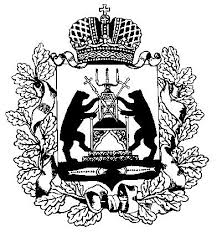 Российская ФедерацияНовгородская областьАдминистрация СОЛЕЦКОГО муниципального округаПОСТАНОВЛЕНИЕот 29.01.2021 №142( в редакции постановления от 11.05.2022 №838)г. СольцыОб утверждении Порядка принятия решений о разработкемуниципальных программ  Солецкого муниципального округа, их формированияи реализацииС целью реализации статьи 179 Бюджетного кодекса Российской Федерации,  Федерального закона от 6 октября 2003 года №131-ФЗ «Об общих принципах организации местного самоуправления в Российской Федерации» Администрация Солецкого муниципального округаПОСТАНОВЛЯЕТ:1. Утвердить прилагаемый Порядок принятия решений о разработке муниципальных программ Солецкого муниципального округа, их формирования и реализации.2.Установить, что до утверждения Стратегии Социально-экономического развития Солецкого муниципального округа, документы стратегического планирования Солецкого муниципального округа разрабатываются исходя из положений Стратегии социально-экономического развития Солецкого муниципального района до 2030 года.3. Возложить контроль за исполнением настоящего постановления на первого заместителя Главы муниципального округа Дуничева Ю.Н.4. Опубликовать  настоящее постановление в периодическом печатном издании – бюллетень «Солецкий вестник» и разместить на официальном сайте Администрации муниципального округа в информационно-коммуникационной сети «Интернет».Первый заместитель 
Главы администрацииЮ.Н. ДуничевУтвержденпостановлением Администрации    муниципального округа от 29.01.2021 № 142ПОРЯДОКПРИНЯТИЯ РЕШЕНИЙ О РАЗРАБОТКЕ МУНИЦИПАЛЬНЫХ ПРОГРАММ СОЛЕЦКОГО МУНИЦИПАЛЬНОГО ОКРУГА, ИХ ФОРМИРОВАНИЯ И РЕАЛИЗАЦИИ1. Общие положения1.1. Настоящий Порядок принятия решений о разработке муниципальных программ Солецкого муниципального округа, их формирования и реализации (далее Порядок) разработан в соответствии с Бюджетным кодексом Российской Федерации, Федеральным законом от 6 октября 2003 года N 131-ФЗ "Об общих принципах организации местного самоуправления в Российской Федерации".1.2. Настоящий Порядок определяет правила разработки и реализации муниципальных программ Солецкого муниципального округа (далее - муниципальные программы).1.3. Муниципальная программа - документ стратегического планирования, содержащий комплекс планируемых мероприятий, взаимоувязанных по задачам, срокам осуществления, исполнителям и ресурсам и обеспечивающих наиболее эффективное достижение целей и решение задач социально-экономического развития муниципального округа.1.4. Муниципальная программа может включать в себя подпрограммы. Деление муниципальной программы на подпрограммы  осуществляется исходя из масштабности и сложности, решаемых в рамках муниципальной программы задач. Подпрограммы направлены на решение конкретных задач в рамках муниципальных программ.1.5. Разработка и реализация муниципальной программы осуществляется Управлениями, комитетами, отделами, специалистами Администрации  муниципального округа,   определенными в Перечне муниципальных программ ответственными исполнителями  муниципальной программы .1.6.  Исполнителями и соисполнителями муниципальной программы являются  Управления, комитеты, отделы, специалисты Администрации муниципального округа, муниципальные учреждения, организации, участвующие в реализации одного или нескольких мероприятий муниципальной программы.1.7. Муниципальная программа утверждается постановлением Администрации Солецкого муниципального округа   в срок до 1 октября года, предшествующего году, в котором планируется начало реализации муниципальной программы.  1.8. Срок реализации муниципальной программы определяется в соответствии с перечнем муниципальных программ и не должен превышать 10 лет. Срок реализации подпрограммы устанавливается как необходимый и достаточный для достижения ее целей и выполнения ее мероприятий.При наступлении срока окончания реализации муниципальной программы, установленного в постановлении об ее утверждении,  принимается одно из следующих решений:продление срока реализации муниципальной программы за счет дополнения новым этапом ее реализации с соответствующей корректировкой основных параметров муниципальной программы (целей, задач, целевых показателей), срок реализации муниципальной программы может продлеваться не более чем на 1 год;завершение реализации муниципальной программы и принятие новой муниципальной программы, в том числе в продолжение действующей.В случае досрочного прекращения реализации муниципальной программы ответственный исполнитель представляет в Управление делами Администрации муниципального округа  годовой отчет о ходе реализации муниципальной программы по форме согласно приложению № 5 к настоящему Порядку в 2-месячный срок с даты досрочного прекращения реализации муниципальной программы.2. Требования к содержанию муниципальной программы2.1.   Муниципальная программа разрабатывается исходя из положений Стратегии социально-экономического развития Солецкого муниципального округа  до 2030 года  и других муниципальных правовых актов, касающихся социально-экономического развития округа.2.2. Муниципальная программа должна содержать:паспорт муниципальной программы согласно приложению N 1 к настоящему Порядку;характеристику текущего состояния с указанием основных проблем соответствующей сферы социально-экономического развития Солецкого муниципального округа, приоритеты и цели  муниципальной политики в указанной сфере;перечень и анализ социальных, финансово-экономических и прочих рисков реализации муниципальной программы;механизм управления реализацией муниципальной программы, который содержит информацию по осуществлению контроля за ходом ее выполнения;перечень мероприятий муниципальной программы согласно приложению N 2 к настоящему Порядку 2.3. С учетом специфики муниципальной  программы в нее включаются  подпрограммы.2.4. Подпрограмма должна содержать:паспорт подпрограммы согласно приложению N 3 к настоящему Порядку;перечень мероприятий подпрограммы согласно приложению N 4 к настоящему Порядку.2.5. В случае, если муниципальная программа направлена на достижение целей и решение задач, относящихся к предмету совместного ведения органов исполнительной власти области и органов местного самоуправления, в рамках муниципальной программы может быть предусмотрено предоставление межбюджетных трансфертов из областного бюджета бюджетам Солецкого муниципального округа на реализацию муниципальной программы, направленной на достижение целей, соответствующих государственной программе Новгородской области.2.6. С учетом специфики муниципальной программы в нее могут быть включены дополнительные разделы.3. Разработка муниципальной программы3.1. Разработка муниципальной программы осуществляется на основании перечня муниципальных программ, утверждаемого постановлением  Администрации муниципального округа.Проект перечня муниципальных программ формируется комитетом  финансов  Администрации муниципального округа по предложениям управления,  комитетов, отделов, специалистов Администрации муниципального округа, муниципальных казенных учреждений и муниципальных учреждений, согласованным с заместителем Главы администрации муниципального округа, осуществляющим координацию деятельности ответственного исполнителя. Перечень муниципальных программ утверждается постановлением Администрации муниципального округа  в срок до 1 сентября года, предшествующего очередному финансовому году. Внесение изменений в перечень муниципальных программ  в течение финансового года производится на основании предложений ответственных исполнителей, согласованных с заместителем Главы администрации  муниципального округа, осуществляющим координацию их  деятельности, и комитетом финансов Администрации муниципального округа 3.2. Перечень муниципальных программ содержит:наименования муниципальных программ и включаемых в них подпрограмм;наименования ответственных исполнителей  муниципальных программ, с указанием персонально ответственных лиц за достижение показателей и эффективность реализации муниципальной программы;сроки реализации муниципальных программ;3.3.Ответственный исполнитель совместно с соисполнителями разрабатывают проект муниципальной программы в соответствии с требованиями к содержанию муниципальной программы, установленными в разделе 2 настоящего Порядка.Ответственный исполнитель совместно с соисполнителями включает в состав показателей муниципальной программы соответствующие показатели государственных программ Новгородской области, предусмотренные для муниципального округа.К проекту муниципальной программы прилагаются расчеты финансовых ресурсов, необходимых для реализации муниципальной программы. В случае привлечения внебюджетных источников финансирования прилагаются копии соглашений (договоров) о намерениях между ответственным исполнителем и организациями, подтверждающих финансирование муниципальной программы за счет внебюджетных источников, писем о намерениях участия в муниципальной программе.3.4.Проект муниципальной программы муниципального округа с расчетами финансовых ресурсов, необходимых для ее реализации, согласованный всеми соисполнителями,  комитетом финансов  Администрации муниципального округа,  юридическим отделом Администрации муниципального округа, заместителем Главы администрации муниципального округа, направляется ответственным исполнителем в Контрольно-счетную палату  Солецкого муниципального округа   для проведения экспертизы.4. Финансовое обеспечение реализации муниципальных программ4.1. Финансовое обеспечение реализации муниципальных программ в части расходных обязательств муниципального округа осуществляется за счет ассигнований бюджета  муниципального округа  (далее - бюджетные ассигнования), в том числе за счет межбюджетных трансфертов  из других бюджетов бюджетной системы Российской Федерации.  Распределение бюджетных ассигнований на реализацию муниципальных программ (подпрограмм) утверждается решением Думы Солецкого муниципального округа.4.2. В ходе исполнения  бюджета муниципального округа показатели финансового обеспечения реализации  муниципальной программы, в том числе ее подпрограмм и мероприятий, могут отличаться от показателей, утвержденных в составе  муниципальной  программы, в пределах и по основаниям, которые предусмотрены бюджетным законодательством Российской Федерации для внесения изменений в сводную бюджетную роспись  бюджета муниципального округа.4.3. В случае несоответствия объемов финансового обеспечения за счет средств бюджета муниципального округа в муниципальной программе объемам бюджетных ассигнований, предусмотренным решением Думы Солецкого муниципального округа  о бюджете муниципального округа  на очередной финансовый год и на плановый период (на очередной финансовый год) на реализацию муниципальной программы, ответственный исполнитель готовит проект постановления Администрации муниципального округа о внесении изменений в муниципальную программу, касающихся ее финансового обеспечения, целевых показателей и перечня мероприятий на текущий и последующие годы.4.4. Планирование бюджетных ассигнований на реализацию муниципальных программ в очередном году и плановом периоде осуществляется в соответствии с муниципальными правовыми актами муниципального округа, регулирующими порядок составления проекта бюджета муниципального округа и планирование бюджетных ассигнований. 4.5. Реализация мероприятий муниципальной программы также может осуществляться за счет  внебюджетных источников.4.6. Финансовое обеспечение строительства, реконструкции и модернизации объектов капитального строительства, реализуемых в рамках муниципальной программы, осуществляется за счет бюджетных ассигнований в порядке, установленном Администрацией муниципального округа в отношении формирования и реализации адресной инвестиционной программы.5. Управление реализацией муниципальной программы5.1. В процессе реализации муниципальной программы ответственный исполнитель вправе  инициировать внесение изменений в перечни и состав мероприятий, сроки их реализации, целевые показатели, задачи муниципальной программы, а также в соответствии с законодательством Российской Федерации - в объемы бюджетных ассигнований на реализацию мероприятий муниципальной программы.Внесение изменений в муниципальную программу осуществляется путем внесения изменений в постановление Администрации муниципального округа об утверждении муниципальной программы.Проект постановления Администрации муниципального округа о внесении изменений в муниципальную программу  муниципального округа подлежит согласованию со всеми  соисполнителями,  комитетом финансов,  юридическим отделом Администрации муниципального округа,  заместителем Главы администрации муниципального округа, курирующим соответствующую сферу деятельности, затем направляется ответственным исполнителем в Контрольно-счетную  палату Солецкого муниципального округа,  для проведения экспертизы.При внесении изменений в муниципальную программу значение показателей муниципальной программы относящихся  к прошедшим периодам реализации муниципальной программы изменению не подлежат.5.2. Ответственный исполнитель муниципальной программы совместно с соисполнителями до 5 июля текущего года и до  20 февраля года, следующего за отчетным, готовит полугодовой и годовой отчеты о ходе реализации муниципальной программы согласно приложению N 5 к настоящему Порядку, обеспечивает их согласование с  заместителем Главы администрации муниципального округа, осуществляющим координацию деятельности ответственного исполнителя и направляет в управление делами Администрации муниципального округа, которое осуществляет формирование учётного дела по каждой муниципальной программе.К отчету прилагается пояснительная записка, в которой указываются сведения о причинах невыполнения запланированных мероприятий и целевых показателей муниципальной программы, а также о причинах неполного освоения финансовых средств.5.3. Мониторинг хода реализации муниципальных программ осуществляет комитет по экономике, инвестициям и сельскому хозяйству  Администрации  муниципального округа на основании отчётов, составленных ответственными исполнителями. Обобщенные результаты мониторинга и оценки выполнения целевых показателей ежегодно до 1 апреля года, следующего за отчетным, докладываются первому заместителю Главы администрации  муниципального округа. Результаты мониторинга муниципальных программ используются при принятии решений в части их дальнейшей реализации.5.4. Комитет финансов  Администрации муниципального округа представляет в комитет по экономике, инвестициям и сельскому хозяйству Администрации муниципального округа информацию, необходимую для проведения мониторинга реализации муниципальных программ в части их финансового обеспечения, в том числе с учетом внесения изменений в объемы финансирования муниципальных программ.5.5. По каждой муниципальной программе ответственным исполнителем ежегодно проводится оценка эффективности ее реализации. Порядок проведения указанной оценки и ее критерии устанавливаются постановлением Администрации муниципального округа.По результатам оценки эффективности муниципальных программ может быть принято решение о сокращении или перераспределении бюджетных ассигнований, предусмотренных на реализацию муниципальной программы на очередной финансовый год и плановый период, или о досрочном прекращении реализации, как отдельных мероприятий, так и подпрограмм муниципальной программы начиная с очередного финансового года путем внесения изменений в соответствующее постановление Администрации муниципального округа.6. Полномочия  управления, комитетов, отделов, специалистов Администрации муниципального округа  при разработке и реализации муниципальных программ:6.1. Ответственный исполнитель:формирует перечень соисполнителей муниципальной программы;обеспечивает разработку муниципальной программы, координацию деятельности соисполнителей муниципальной программы в процессе ее разработки, осуществляет подготовку и согласование проекта постановления Администрации муниципального округа  об утверждении муниципальной программы;планирует бюджетные  ассигнования на реализацию муниципальной программы  в очередном году с учетом результатов реализации муниципальной программы за предыдущий год;рассматривает предложения соисполнителей о корректировке муниципальной программы, готовит проект постановления Администрации муниципального округа о внесении изменений в муниципальную программу в соответствии с установленными настоящим Порядком требованиями;организует реализацию муниципальной программы, координирует деятельность соисполнителей муниципальной программы в процессе ее реализации и несет ответственность за достижение целевых показателей муниципальной программы, а также конечных результатов ее реализации;запрашивает у соисполнителей информацию, необходимую для проведения оценки эффективности муниципальной программы и подготовки отчета о ходе реализации и оценке эффективности муниципальной программыпредставляет сведения, необходимые для проведения мониторинга реализации муниципальной программы и подготавливает полугодовой и  годовые  отчеты;ежегодно проводит оценку эффективности реализации муниципальной программы;          организует общественное обсуждение проектов муниципальных программ в информационно-телекоммуникационной сети Интернет;  до 1 апреля года, следующего за отчетным, размещает  годовой отчет о ходе     реализации муниципальной программы  на официальном сайте Администрации муниципального округа;6.2. Соисполнители:участвуют в разработке и осуществляют реализацию мероприятий муниципальной программы, в отношении которых они являются соисполнителями;представляют в рамках своей компетенции предложения ответственному исполнителю по корректировке муниципальной программы;представляют ответственному исполнителю отчет о ходе реализации мероприятий муниципальной программы;представляют ответственному исполнителю информацию, необходимую для проведения оценки эффективности муниципальной программы и подготовки отчета о ходе реализации и оценке эффективности муниципальной программы.Приложение N 1к Порядку принятия решений о разработке муниципальных программ Солецкого муниципального округа                                            их формированияи реализацииПАСПОРТмуниципальной программы Солецкого муниципального округа        _____________________________________________________________________(наименование муниципальной программы)1. Ответственный исполнитель муниципальной программы:2. Соисполнители муниципальной программы (при наличии):3. Подпрограммы  муниципальной программы (при наличии):4. Цели, задачи и целевые показатели <*> муниципальной программы:5. Сроки реализации муниципальной программы:6. Объемы и источники финансирования муниципальной программы в целом и по годам реализации (тыс.руб.): 7. Ожидаемые конечные результаты реализации  муниципальной  программы:    --------------------------------<*>  -  целевые    показатели    муниципальной   программы должны отвечать        одному из следующих условий:        определяются на основе   данных   государственного   (федерального)        статистического наблюдения;    определяются на основе данных ведомственной отчетности.Приложение N 2к Порядкупринятия решений о разработке муниципальныхпрограмм Солецкого муниципального округа,их формирования и реализацииМероприятия муниципальной программыПримечание: при наличии подпрограмм в графе 2 указывается: "реализация подпрограммы..." (без детализации по мероприятиям подпрограммы).Приложение N 3к Порядкупринятия решений о разработке муниципальныхпрограмм Солецкого муниципального округаих формирования и реализацииПаспорт подпрограммы______________________________________(наименование подпрограммы)муниципальной программы Солецкого муниципального округа_________________________________________________________________(наименование муниципальной  программы)1. Исполнители подпрограммы:2. Задачи и целевые показатели <*> подпрограммы муниципальной  программы:3. Сроки реализации подпрограммы:          4. Объемы и источники финансирования подпрограммы в целом и по годам реализации (тыс.руб.):            5. Ожидаемые конечные результаты реализации подпрограммы:            --------------------------------<*>  - целевые  показатели    подпрограммы    должны   отвечать  одному  из            следующих условий:            определяются на   основе данных    государственного   (федерального)            статистического наблюдения;     определяются на основе данных ведомственной отчетности.Приложение N 4к Порядкупринятия решений о разработке муниципальныхпрограмм Солецкого муниципального округаМероприятия подпрограммы__________________________________________________(наименование подпрограммы)Приложение № 5к Порядку принятия решений о разработке муниципальных программ Солецкого муниципального округа их формирования и реализацииОтчет о ходе реализации муниципальной программы <*>___________________________________________________(наименование муниципальной программы)за ____________________________(отчетный период)Таблица 1 - Сведения о финансировании и освоении средств муниципальной программы                                                                (тыс. руб.)_______________________<*>   - отчет должен быть согласован с Комитетом финансов Администрации Солецкого муниципального округа.<**> - указывается  по всем подпрограммам при их наличии .Таблица 2 - Сведения о выполнении мероприятий муниципальной  программы__________________________________________(наименование муниципальной программы)<*> - заполняется по итогам годаТаблица   3  -  Сведения  о  достижении  значений  целевых  показателеймуниципальной программы__________________________________________(наименование муниципальной программы)<*> - заполняется по всем подпрограммам<**> заполняется по итогам годаN п/пЦели, задачи муниципальной программы, наименование и   единица измерения целевогопоказателяЗначения целевого показателя по годамЗначения целевого показателя по годамЗначения целевого показателя по годамЗначения целевого показателя по годамЗначения целевого показателя по годамN п/пЦели, задачи муниципальной программы, наименование и   единица измерения целевогопоказателя  1                2                 3     4     5      6      7   1.    Цель 1                                                            Цель 1                                                            Цель 1                                                            Цель 1                                                            Цель 1                                                            Цель 1                                                            1.1.  Задача 1                                                          Задача 1                                                          Задача 1                                                          Задача 1                                                          Задача 1                                                          Задача 1                                                          1.1.1.Показатель 1                1.1.2.Показатель 2                 ...              ...             1.2.  Задача 2                                                          Задача 2                                                          Задача 2                                                          Задача 2                                                          Задача 2                                                          Задача 2                                                          1.2.1.Показатель 1                1.2.2.Показатель 2                 ...              ...             2.    Цель 2                                                            Цель 2                                                            Цель 2                                                            Цель 2                                                            Цель 2                                                            Цель 2                                                            2.1.  Задача 1                                                          Задача 1                                                          Задача 1                                                          Задача 1                                                          Задача 1                                                          Задача 1                                                          2.1.1.Показатель 1                2.1.2.Показатель 2                 ...              ...             2.2.  Задача 2                                                          Задача 2                                                          Задача 2                                                          Задача 2                                                          Задача 2                                                          Задача 2                                                          2.2.1.Показатель 1                2.2.2.Показатель 2                 ...              ...                  год                                    Источник финансирования                                    Источник финансирования                                    Источник финансирования                                    Источник финансирования                                    Источник финансирования     год федеральный  бюджет  областной бюджет бюджет муниципального округа внебюджетныесредства     всего     всего      1         2            3             4      566ВСЕГО    Nп/пНаименованиемероприятияИсполнительСрокреали-зацииЦелевойпоказатель(номер целевогопоказателя изпаспортамуниципальнойпрограммы)Источникфинанси-рованияОбъем финансированияпо годам (тыс. руб.)Объем финансированияпо годам (тыс. руб.)Объем финансированияпо годам (тыс. руб.)Nп/пНаименованиемероприятияИсполнительСрокреали-зацииЦелевойпоказатель(номер целевогопоказателя изпаспортамуниципальнойпрограммы)Источникфинанси-рования 1          2             3       4          5          6      7     8     9   1.Задача1.1.1.2....        ...       2.Задача2.1.2.2....        ...       3.Задача3.1.3.2....        ...       Итого по программе:XXXX N  п/п   Задачи подпрограммы,    наименование и единица     измерения целевого           показателя          Значение целевого показателя по годам     Значение целевого показателя по годам     Значение целевого показателя по годам     Значение целевого показателя по годам     Значение целевого показателя по годам    N  п/п   Задачи подпрограммы,    наименование и единица     измерения целевого           показателя         1              2               3      4       5       6       7   1.  Задача 1                                                            Задача 1                                                            Задача 1                                                            Задача 1                                                            Задача 1                                                            Задача 1                                                            1.1.Показатель 1             1.2.Показатель 2              ...            ...          2.  Задача 2                                                            Задача 2                                                            Задача 2                                                            Задача 2                                                            Задача 2                                                            Задача 2                                                            2.1.Показатель 1             2.2.Показатель 2             ...            ...           3.  Задача 3                                                            Задача 3                                                            Задача 3                                                            Задача 3                                                            Задача 3                                                            Задача 3                                                            3.1.Показатель 1             3.2.Показатель 2             ...            ...              Год                                               Источник финансирования                                            Источник финансирования                                            Источник финансирования                                            Источник финансирования                                            Источник финансирования   Год    федеральный  бюджет областной бюджет бюджет муниципального района внебюджетныесредства     всего      1         2            3             4      56ВСЕГО     N  п/п Наименованиемероприятия исполни-тельмероприя-тия Срок реали-зации   Целевой    показатель  (номер      целевого    показателя   из паспорта подпрограммы)Источникфинанси-рованияОбъем финансированияпо годам (тыс. руб.)Объем финансированияпо годам (тыс. руб.)Объем финансированияпо годам (тыс. руб.) N  п/п Наименованиемероприятия исполни-тельмероприя-тия Срок реали-зации   Целевой    показатель  (номер      целевого    показателя   из паспорта подпрограммы)Источникфинанси-рования 1       2           3       4         5         6      7     8     9   1.       Задача1.       Задача1.       Задача1.       Задача1.       Задача1.       Задача1.       Задача1.       Задача1.       Задача1.1.1.2.1.3.1.4....     ...   Итого по программе:XXXXВсегоВсегоСредства федерального  
бюджетаСредства федерального  
бюджетаСредства федерального  
бюджетаСредства областного  
бюджетаСредства областного  
бюджетаСредства областного  
бюджетаСредства местногобюджетаСредства местногобюджетаСредства местногобюджетаВнебюджетные   
источникиВнебюджетные   
источникипрофинансированоосвоеноплан на
годпрофинансированоосвоеноплан
на 
годпрофинансированоосвоеноплан
на 
годпрофинансированоосвоенопрофинансированоосвоено1234567891011121314Всего по муниципальной программе, в том числеподпрограмма 1 <**>          подпрограмма 2                ...    N п/п   Наименование      мероприятия       Срок   реализацииРезультатыреализацииПроблемы, возникшие в ходе  реализации мероприятия    1          2             3         4                 5             1.   ПОДПРОГРАММА  (название подпрограммы)ПОДПРОГРАММА  (название подпрограммы)ПОДПРОГРАММА  (название подпрограммы)ПОДПРОГРАММА  (название подпрограммы)1.1. Мероприятие 1     1.2. Мероприятие 2     …… *ИТОГО  выполнение мероприятий подпрограммы  1. в отчётном году   (отношение выполненных мероприятий  подпрограммы к общему числу запланированных мероприятий программы ( от 0 до 1) *ИТОГО  выполнение мероприятий подпрограммы  1. в отчётном году   (отношение выполненных мероприятий  подпрограммы к общему числу запланированных мероприятий программы ( от 0 до 1) *ИТОГО  выполнение мероприятий подпрограммы  1. в отчётном году   (отношение выполненных мероприятий  подпрограммы к общему числу запланированных мероприятий программы ( от 0 до 1) *ИТОГО  выполнение мероприятий подпрограммы  1. в отчётном году   (отношение выполненных мероприятий  подпрограммы к общему числу запланированных мероприятий программы ( от 0 до 1) *ИТОГО  выполнение мероприятий подпрограммы  1. в отчётном году   (отношение выполненных мероприятий  подпрограммы к общему числу запланированных мероприятий программы ( от 0 до 1)    2.         ПОДПРОГРАММА   ( название подпрограммы)    2.         ПОДПРОГРАММА   ( название подпрограммы)    2.         ПОДПРОГРАММА   ( название подпрограммы)    2.         ПОДПРОГРАММА   ( название подпрограммы)    2.         ПОДПРОГРАММА   ( название подпрограммы)1.1. Мероприятие 1     1.2. Мероприятие 2     ……    *ИТОГО выполнение мероприятий  подпрограммы 2. в отчётном году (отношение выполненных мероприятий подпрограммы к общему числу запланированных мероприятий программы ( от 0 до 1) =*ИТОГО выполнение мероприятий  подпрограммы 2. в отчётном году (отношение выполненных мероприятий подпрограммы к общему числу запланированных мероприятий программы ( от 0 до 1) =*ИТОГО выполнение мероприятий  подпрограммы 2. в отчётном году (отношение выполненных мероприятий подпрограммы к общему числу запланированных мероприятий программы ( от 0 до 1) =*ИТОГО выполнение мероприятий  подпрограммы 2. в отчётном году (отношение выполненных мероприятий подпрограммы к общему числу запланированных мероприятий программы ( от 0 до 1) =*ИТОГО выполнение мероприятий  подпрограммы 2. в отчётном году (отношение выполненных мероприятий подпрограммы к общему числу запланированных мероприятий программы ( от 0 до 1) =…   … N п/п    Наименование    целевого показателя, единица измерения  Значение целевого показателяЗначение целевого показателяЗначение целевого показателяОбоснование отклонений значений целевого показателяна конец отчетного (при наличии) N п/п    Наименование    целевого показателя, единица измерения       год,     предшествующий   отчетному   план на год факт заотчетный период Обоснование отклонений значений целевого показателяна конец отчетного (при наличии) 1          2                3        4     5             6         1.*ПОДПРОГРАММА (название подпрограммы)*ПОДПРОГРАММА (название подпрограммы)*ПОДПРОГРАММА (название подпрограммы)*ПОДПРОГРАММА (название подпрограммы)*ПОДПРОГРАММА (название подпрограммы)1.1.1.2. …… ** Итого по подпрограмме :   соответствие количества достигнутых и запланированных  подпрограммой  целевых показателей (отношение количества достигнутых к количеству запланированных подпрограммой  целевых показателей ( от 0 до 1)   =        ** Итого по подпрограмме :   соответствие количества достигнутых и запланированных  подпрограммой  целевых показателей (отношение количества достигнутых к количеству запланированных подпрограммой  целевых показателей ( от 0 до 1)   =        ** Итого по подпрограмме :   соответствие количества достигнутых и запланированных  подпрограммой  целевых показателей (отношение количества достигнутых к количеству запланированных подпрограммой  целевых показателей ( от 0 до 1)   =        ** Итого по подпрограмме :   соответствие количества достигнутых и запланированных  подпрограммой  целевых показателей (отношение количества достигнутых к количеству запланированных подпрограммой  целевых показателей ( от 0 до 1)   =        ** Итого по подпрограмме :   соответствие количества достигнутых и запланированных  подпрограммой  целевых показателей (отношение количества достигнутых к количеству запланированных подпрограммой  целевых показателей ( от 0 до 1)   =        ** Итого по подпрограмме :   соответствие количества достигнутых и запланированных  подпрограммой  целевых показателей (отношение количества достигнутых к количеству запланированных подпрограммой  целевых показателей ( от 0 до 1)   =       ……